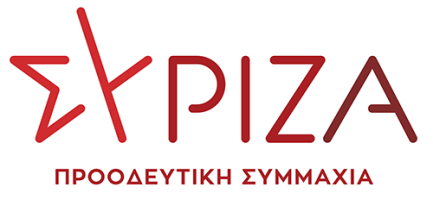 Προς το Προεδρείο της Βουλής των ΕλλήνωνΑΝΑΦΟΡΑΓια τους κκ ΥπουργούςΕργασίας και Κοινωνικών ΥποθέσεωνΟικονομικώνΥγείαςΘέμα: «Άμεση ένταξη των κοινωνικών φροντιστών στη λίστα δικαιούχων του επιδόματος επικίνδυνης και ανθυγιεινής εργασίας»Καταθέτουμε αναφορά, το υπόμνημα του Συλλόγου Εργαζομένων Κ.Η.Φ.Η. Ελλάδος – Σ.Ε.Κ.Ε.  με το οποίο αιτούνται την άμεση ένταξη των κοινωνικών φροντιστών στη λίστα νέων δικαιούχων του επιδόματος επικίνδυνης και ανθυγιεινής εργασίας.Επισυνάπτεται το σχετικό υπόμνημαΠαρακαλούμε για την εξέταση του αιτήματος του Συλλόγου Εργαζομένων Κ.Η.Φ.Η. Ελλάδος – Σ.Ε.Κ.Ε. και την ενημέρωσή μας σχετικά με τις ενέργειες στις οποίες θα προβείτε.Αθήνα, 16/02/2023Ο καταθέτων ΒουλευτήςΒαρδάκης Σωκράτης